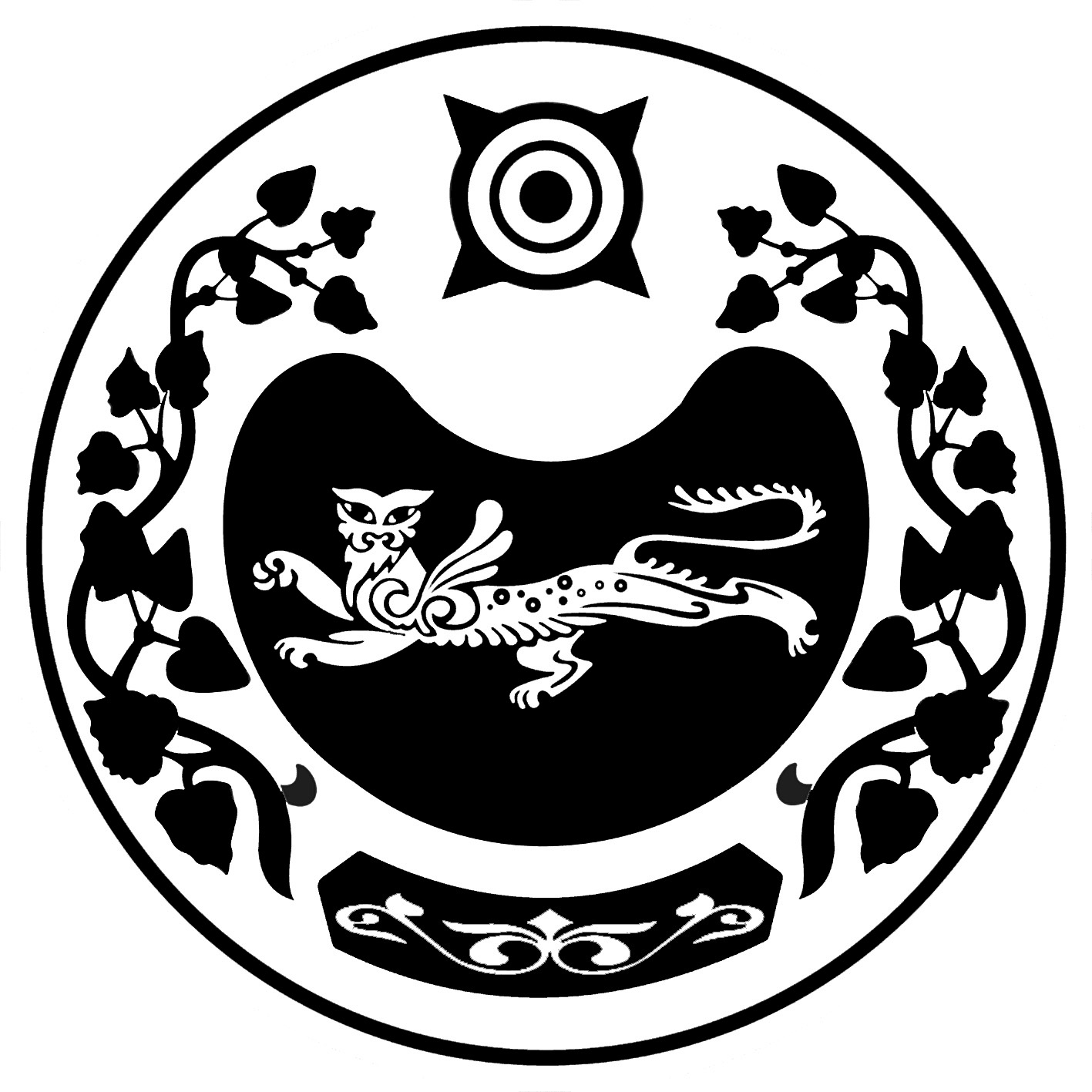 МИНИСТЕРСТВО СТРОИТЕЛЬСТВА И ЖИЛИЩНО-КОММУНАЛЬНОГО ХОЗЯЙСТВА РЕСПУБЛИКИ ХАКАСИЯХАКАС РЕСПУБЛИКАНЫҢ ПӰДIРIГ ПАЗА ЧУРТ-КОММУНАЛЬНАЙ ХОНИИНIҢ МИНИСТЕРСТВОЗЫПРИКАЗОБ ОРГАНИЗАЦИИ СИСТЕМЫ ВНУТРЕННЕГО ОБЕСПЕЧЕНИЯ СООТВЕТСТВИЯ ТРЕБОВАНИЯМ АНТИМОНОПОЛЬНОГО ЗАКОНОДАТЕЛЬСТВА В МИНИСТЕРСТВЕ СТРОИТЕЛЬСТВА И ЖИЛИЩНО-КОММУНАЛЬНОГО ХОЗЯЙСТВА РЕСПУБЛИКИ ХАКАСИЯВо исполнение Указа Президента Российской Федерации от 21.12.2017 
№ 618 «Об основных направлениях государственной политики по развитию конкуренции», в соответствии с распоряжением Правительства Российской Федерации от 18.10.2018 № 2258-р, постановлением Президиума Правительства Республики Хакасия от 14.01.2019 № 01-п «Об организации системы внутреннего обеспечения соответствия требованиям антимонопольного законодательства», 
п р и к а з ы в а ю:1. Определить отдел управления и реализации полномочий в сфере строительства и жилищно-коммунального хозяйства (Чехошвили А.И.) уполномоченным подразделением, ответственным за организацию и функционирование системы внутреннего обеспечения соответствия требованиям антимонопольного законодательства в Министерстве строительства и жилищно-коммунального хозяйства Республики Хакасия (далее – уполномоченное подразделение, антимонопольный комплаенс).2. Утвердить коллегиальный орган, осуществляющий оценку эффективности организации и функционирования системы внутреннего обеспечения соответствия требованиям антимонопольного законодательства в Министерстве строительства и жилищно-коммунального хозяйства Республики Хакасия, определив его состав согласно приложению 1 к настоящему приказу.3. Утвердить Порядок организации системы внутреннего обеспечения соответствия требованиям антимонопольного законодательства в Министерстве строительства и жилищно-коммунального хозяйства Республики Хакасия согласно приложению 2 к настоящему приказу.4. Опубликовать настоящий приказ на официальном сайте Министерства строительства и жилищно-коммунального хозяйства Республики Хакасия в информационно-телекоммуникационной сети «Интернет» в течение 5 рабочих дней со дня принятия приказа.5. Ознакомить сотрудников Министерства строительства и жилищно-коммунального хозяйства Республики Хакасия с настоящим приказом.6. Уполномоченному подразделению ежегодно до 1 февраля года, следующего за отчетным, начиная с 2020 года, представлять в Министерство экономического развития Республики Хакасия доклад об антимонопольном комплаенсе.7. Контроль за исполнением настоящего приказа оставляю за собой.Исполняющий обязанности Министра                                          И.Н. КононенкоПриложение 1к приказу Минстроя РХот «30» января 2019 года№ 090-35-пСостав коллегиального органа, осуществляющего оценку эффективности организации и функционирования системы внутреннего обеспечения соответствия требованиям антимонопольного законодательства в Министерстве строительства и жилищно-коммунального хозяйства Республики Хакасия1. Степанов А.А. – заместитель Министра – руководитель департамента градостроительства.Орешкова Е.Г. – начальник отдела реформирования и анализа ЖКХ департамента жилищно-коммунального хозяйства.3. Филюшин А.В. – начальник отдела строительства департамента градостроительства.4. Колмаков А.А. – начальник отдела реализации и мониторинга целевых программ.Приложение 2к приказу Минстроя РХот «30» января 2019 года№ 090-35-пПорядок организации системывнутреннего обеспечения соответствия требованиям антимонопольного законодательства в Министерстве строительства и жилищно-коммунального хозяйства Республики Хакасия1. Общие положения1.1. Настоящий Порядок разработан во исполнение Указа Президента Российской Федерации от 21.12.2017 № 618 «Об основных направлениях государственной политики по развитию конкуренции» в соответствии с Методическими рекомендациями, утвержденными распоряжением Правительства Российской Федерации от 18.10.2018 № 2258-р и определяет порядок внутреннего обеспечения соответствия требованиям антимонопольного законодательства в Министерстве строительства и жилищно-коммунального хозяйства Республики Хакасия (далее соответственно - антимонопольный комплаенс, Министерство).1.2. Основные понятия, используемые в настоящем Порядке, применяются в значениях, определенных Методическими рекомендациями, утвержденными распоряжением Правительства Российской Федерации от 18.10.2018 № 2258-р. 1.3. Цели антимонопольного комплаенса:а) обеспечение соответствия деятельности Министерства требованиям антимонопольного законодательства;б) профилактика нарушения требований антимонопольного законодательства в деятельности Министерства.1.4. Задачи антимонопольного комплаенса:а) выявление рисков нарушений антимонопольного законодательства;б) управление рисками нарушения антимонопольного законодательства;в) контроль соответствия деятельности Министерства требованиям антимонопольного законодательства;г) оценка эффективности функционирования в Министерстве антимонопольного комплаенса.1.5. Принципы антимонопольного комплаенса:а) заинтересованность руководства Министерства в эффективности функционирования антимонопольного комплаенса;б) регулярность оценки рисков нарушения антимонопольного законодательства;в) обеспечение информационной открытости функционирования в Министерстве антимонопольного комплаенса;г) непрерывность функционирования антимонопольного комплаенса в Министерстве;д) совершенствование антимонопольного комплаенса.2. Организация антимонопольного комплаенса2.2. Общий контроль организации антимонопольного комплаенса и обеспечения его функционирования осуществляется Министром строительства и жилищно-коммунального хозяйства Республики Хакасия (далее - Министр), который:а) вводит в действие акт об антимонопольном комплаенсе, вносит в него изменения, а также принимает внутренние документы, регламентирующие реализацию антимонопольного комплаенса;б) применяет предусмотренные законодательством Российской Федерации меры ответственности за нарушение служащими Министерства правил антимонопольного комплаенса;в) рассматривает материалы, отчеты и результаты периодических оценок эффективности функционирования антимонопольного комплаенса и принимает меры, направленные на устранение выявленных недостатков;г) осуществляет контроль за устранением выявленных недостатков антимонопольного комплаенса.2.3. Функции уполномоченного подразделения, связанные с организацией и функционированием антимонопольного комплаенса, возлагаются на Отдел управления и реализации полномочий в сфере строительства и жилищно-коммунального хозяйства (далее - уполномоченное подразделение).2.4. К компетенции уполномоченного подразделения относятся следующие функции:а) подготовка и представление Министру акта о внесении изменений в антимонопольный комплаенс, а также внутриведомственных документов Министерства, регламентирующих процедуры антимонопольного комплаенса;б) подготовка сводных отчетов и результатов оценок эффективности организации и функционирования антимонопольного комплаенса, представление их Министру;в) выявление рисков нарушения антимонопольного законодательства, учет обстоятельств, связанных с рисками нарушения антимонопольного законодательства, определение вероятности возникновения рисков нарушения антимонопольного законодательства;г) консультирование служащих Министерства по вопросам, связанным с соблюдением антимонопольного законодательства и антимонопольным комплаенсом;д) организация взаимодействия с другими структурными подразделениями Министерства по вопросам, связанным с антимонопольным комплаенсом;е) разработка процедуры внутреннего расследования, связанного с функционированием антимонопольного комплаенса;ж) организация внутренних расследований, связанных с функционированием антимонопольного комплаенса, и участие в них;з) взаимодействие с антимонопольным органом и организация содействия ему в части, касающейся вопросов, связанных с проводимыми проверками;и) информирование Министра о внутренних документах, которые могут повлечь нарушение антимонопольного законодательства;к) взаимодействие с коллегиальным органом;л) выявление конфликтов интересов в деятельности служащих и структурных подразделений Министерства, разработка предложений по исключению указанных конфликтов;м) иные функции, связанные с функционированием антимонопольного комплаенса.2.5. Оценку эффективности организации и функционирования антимонопольного комплаенса осуществляет коллегиальный орган, состав которого утверждается приказом Министерства.2.6. К функциям коллегиального органа относятся:а) рассмотрение и оценка мероприятий Министерства в части, касающейся функционирования антимонопольного комплаенса;б) рассмотрение и утверждение доклада об антимонопольном комплаенсе.3. Выявление и оценка рисков нарушенияантимонопольного законодательства3.1. В целях выявления рисков нарушения антимонопольного законодательства уполномоченным подразделением на регулярной основе проводится:а) анализ выявленных нарушений антимонопольного законодательства в деятельности Министерства за предыдущие 3 года (наличие предостережений, предупреждений, штрафов, жалоб, возбужденных дел);б) анализ нормативных правовых актов Министерства;в) анализ проектов нормативных правовых актов Министерства;г) мониторинг и анализ практики применения Министерством антимонопольного законодательства;д) проведение систематической оценки эффективности разработанных и реализуемых мероприятий по снижению рисков нарушения антимонопольного законодательства.3.2. При проведении (не реже одного раза в год) анализа выявленных нарушений антимонопольного законодательства за предыдущие 3 года (наличие предостережений, предупреждений, штрафов, жалоб, возбужденных дел) уполномоченным подразделением должны реализовываться следующие мероприятия:а) осуществление сбора сведений о наличии нарушений антимонопольного законодательства;б) составление перечня нарушений антимонопольного законодательства в Министерстве, который содержит классифицированные по сферам деятельности Министерства сведения о выявленных за последние 3 года нарушениях антимонопольного законодательства (отдельно по каждому нарушению) и информацию о нарушении (указание нарушенной нормы антимонопольного законодательства, краткое изложение сути нарушения, указание последствий нарушения антимонопольного законодательства и результата рассмотрения нарушения антимонопольным органом), позицию антимонопольного органа, сведения о мерах по устранению нарушения, а также о мерах, направленных Министерством на недопущение повторения нарушения.3.3. При проведении (не реже одного раза в год) анализа нормативных правовых актов Министерства уполномоченным подразделением должны реализовываться следующие мероприятия:а) разработка и размещение на официальном сайте Министерства в информационно-телекоммуникационной сети «Интернет» (далее - официальный сайт) исчерпывающего перечня нормативных правовых актов Министерства (далее - перечень актов) с приложением к перечню актов текстов указанных актов, за исключением актов, содержащих сведения, относящиеся к охраняемой законом тайне;б) размещение на официальном сайте уведомления о начале сбора замечаний и предложений организаций и граждан по перечню актов;в) осуществление сбора и проведение анализа представленных замечаний и предложений организаций и граждан по перечню актов;г) представление Министру доклада с обоснованием целесообразности (нецелесообразности) внесения изменений в нормативные правовые акты Министерства.3.4. При проведении анализа проектов нормативных правовых актов уполномоченным подразделением должны реализовываться следующие мероприятия:а) размещение на официальном сайте проекта нормативного правового акта с необходимым обоснованием реализации предлагаемых решений, в том числе их влияния на конкуренцию;б) осуществление сбора и проведение оценки поступивших от организаций и граждан замечаний и предложений по проекту нормативного правового акта.3.5. При проведении мониторинга и анализа практики применения антимонопольного законодательства в Министерстве уполномоченным подразделением должны реализовываться следующие мероприятия:а) осуществление на постоянной основе сбора сведений о правоприменительной практике в Министерстве;б) подготовка по итогам сбора информации аналитической справки об изменениях и основных аспектах правоприменительной практики в Министерстве;в) проведение рабочих совещаний с приглашением представителей антимонопольного органа по обсуждению результатов правоприменительной практики в Министерстве.3.6. При выявлении рисков нарушения антимонопольного законодательства уполномоченным подразделением должна проводиться оценка таких рисков с учетом следующих показателей:а) отрицательное влияние на отношение институтов гражданского общества к деятельности Министерства по развитию конкуренции;б) выдача предупреждения о прекращении действий (бездействия), которые содержат признаки нарушения антимонопольного законодательства;в) возбуждение дела о нарушении антимонопольного законодательства;г) привлечение к административной ответственности в виде наложения штрафов на должностных лиц или в виде их дисквалификации.3.7. Распределение выявленных рисков нарушения антимонопольного законодательства по уровням уполномоченным подразделением осуществляется в соответствии с методическими рекомендациями, утвержденными распоряжением Правительства Российской Федерации от 18 октября 2018 г. № 2258-р.3.8. На основе проведенной оценки рисков нарушения антимонопольного законодательства уполномоченным подразделением совместно со структурными подразделениями Министерства составляется описание рисков, в которое также включается оценка причин и условий возникновения рисков.3.9. Информация о проведении выявления и оценки рисков нарушения антимонопольного законодательства включается в доклад об антимонопольном комплаенсе.4. Мероприятия по снижению рисковнарушения антимонопольного законодательства4.1. В целях снижения рисков нарушения антимонопольного законодательства уполномоченным подразделением должны разрабатываться (не реже одного раза в год) мероприятия по снижению рисков нарушения антимонопольного законодательства (план мероприятий).4.2. Уполномоченное подразделение должно осуществлять мониторинг исполнения мероприятий по снижению рисков нарушения антимонопольного законодательства.4.3. Информация об исполнении мероприятий по снижению рисков нарушения антимонопольного законодательства должна включаться в доклад об антимонопольном комплаенсе.5. Оценка эффективности функционированияв Министерстве антимонопольного комплаенса5.1. В целях оценки эффективности функционирования в Министерстве антимонопольного комплаенса должны устанавливаться ключевые показатели как для уполномоченного подразделения, структурных подразделений Министерства, так и для Министерства в целом.5.2. Методика расчета ключевых показателей эффективности функционирования комплаенса должна разрабатываться федеральным антимонопольным органом.5.3. Уполномоченное подразделение должно проводить (не реже одного раза в год) оценку достижения ключевых показателей эффективности антимонопольного комплаенса в Министерстве.5.4. Информация о достижении ключевых показателей эффективности функционирования в Министерстве антимонопольного комплаенса должна включаться в доклад об антимонопольном комплаенсе.6. Доклад об антимонопольном комплаенсе6.1. Доклад об антимонопольном комплаенсе должен содержать информацию:а) о результатах проведенной оценки рисков нарушения Министерством антимонопольного законодательства;б) об исполнении мероприятий по снижению рисков нарушения Министерством антимонопольного законодательства;в) о достижении ключевых показателей эффективности антимонопольного комплаенса.6.2. Доклад об антимонопольном комплаенсе должен представляться в коллегиальный орган на утверждение уполномоченным подразделением в срок не позднее 15 января года, следующего за отчетным.6.3. Доклад об антимонопольном комплаенсе, утвержденный коллегиальным органом, должен размещаться на официальном сайте.6.4. Доклад об антимонопольном комплаенсе, утвержденный коллегиальным органом, должен направляться в Министерство экономического развития Республики Хакасия в срок не позднее 1 февраля года, следующего за отчетным.«30» января 2019 годаг. Абакан№ 090-35-п